HUMANITARNI MALONOGOMETNI TURNIR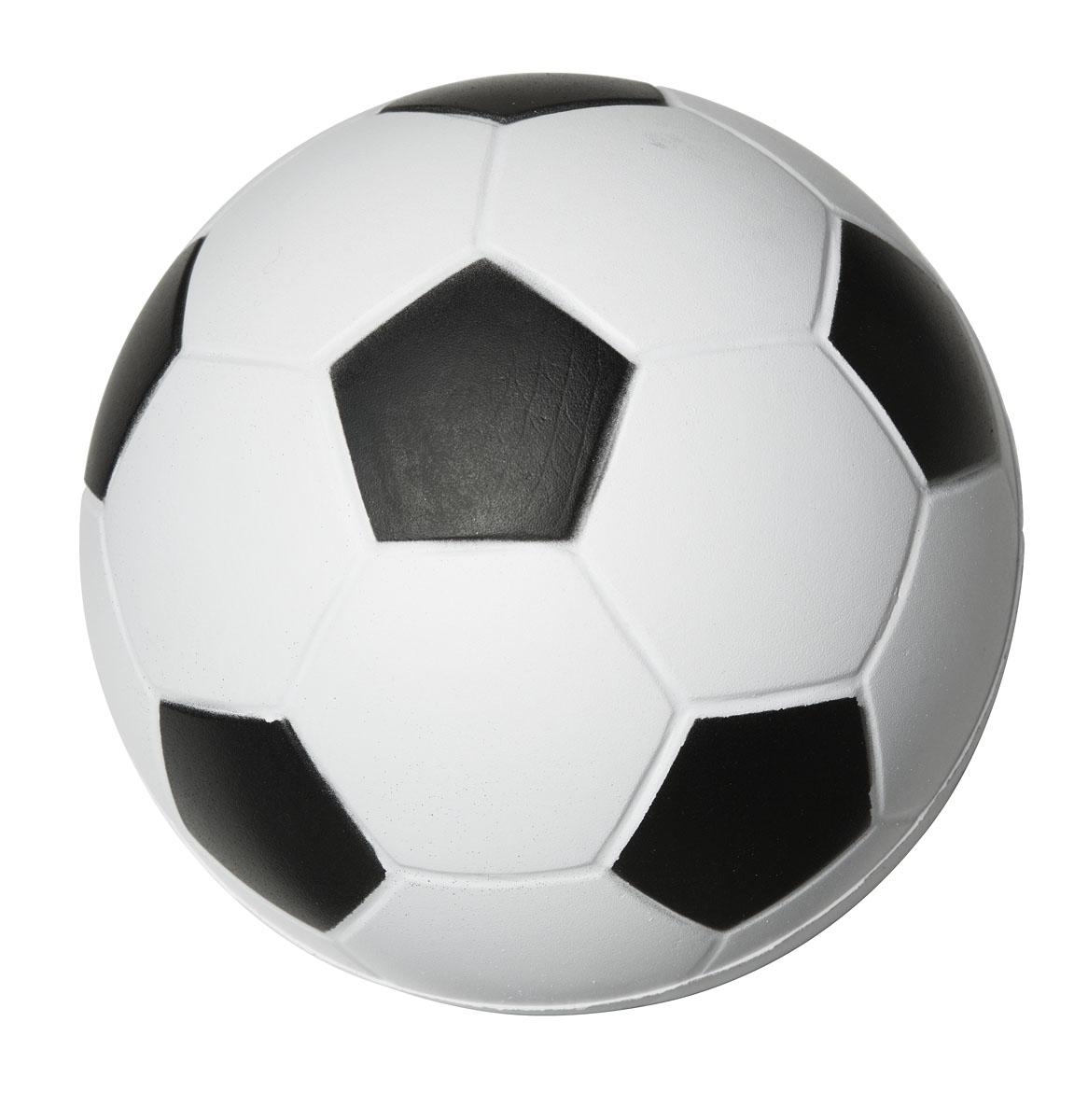 Mjesto održavanja: SPORTSKA DVORANAVrijeme održavanja: 7. LIPNJA 2017. U 17,30Ulaznica: 5 knRaspored održavanja:5. razredi u 17,306. razredi u 18,007. razredi u 18,308. razredi u 18,45Pozivamo vas da se u što većem broju odazovete ovom događaju i bodrite natjecatelje.Sva skupljena sredstva idu udruzi REGOČ.Organizatori: 8.D